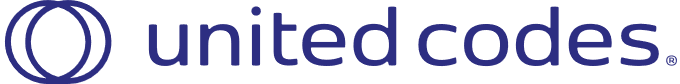 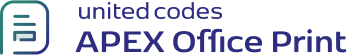 Simple demo for the usage of Horizontal Loop in docx.Horizontal Table Looping (Inherit the width from the current column)Horizontal Table Looping (product_b_distribute is true, so the column is distributed evenly)Horizontal looping using table inside table for inserting vertical loop inside the horizontal loop:Horizontal Looping combined with Vertical Looping (fixed width is set for inner columns and outer table borders are grey).Product Name{:product_a} {product_name} {/product_a}Product Name{:product_b}{product_name} {/product_b}{:product_b}  {/product_b}{:orders}{order_name} {/orders}